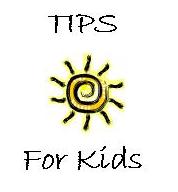 Training in Interdisciplinary Partnerships and Services for KidsTIPS for Kids is the Leadership Education in Neurodevelopmental and Related Disabilities (LEND) training program in Missouri.  The program is funded by a grant from the Maternal and Child Health Bureau in the Department of Health and Human Services.  The purpose of the program is to enhance outcomes for children with autism and other developmental disabilities by training future healthcare professionals in evidence-based, interdisciplinary, family-centered, and culturally competent practices.TIPS for Kids is seeking applicants for trainees and fellows for the 2022-2023 academic year.  Stipends and tuition waivers for the TIPS course credit are available. Applicants must be United States citizens, graduate students, post graduate students, or practicing professionals who qualify for graduate studies in the areas of occupational therapy, physical therapy, speech/language pathology, psychology, social work, special education, applied behavior analysis, dentistry, or developmental behavioral pediatric medicine. All applicants must be in good academic standing in their department.  In addition, there are trainee categories for parent/family members to an individual with a disability (family advocacy) and individuals with disabilities (self-advocacy). Accepted applicants must pass a background check per University of Missouri Healthcare policies.The TIPS for Kids program focuses on advancing the knowledge and skills of future leaders to improve outcomes for children with developmental disabilities.  Through interdisciplinary education, trainees learn to work closely with professionals from many other disciplines.  Training is provided in leadership, policy, and advocacy skills as well as family-centered, culturally-competent, and evidenced-based clinical care.The TIPS for Kids curriculum offers up to 6 hours of graduate credit (3 fall semester, 3 spring semester) through core courses and practicum experiences. Trainees need to be available all day each Friday through the course of both semesters.TIPS for Kids applicants will be asked to interview with at least two core faculty.  Application materials consist of the following:1. Transcripts – undergraduate and graduate (unofficial copies are acceptable)2. Letter of Intent, including short- and long-term goals related to autism and other developmental       disabilities3. Two letters of reference (at least one from outside your discipline) these should be emailed directly to: Jaclyn Benigno (benignoj@health.missouri.edu)4. Application form5. A headshot photograph (separated from applicant materials until applicants are selected for the program)Applications are due on April 8, 2022.  For further information about the program or application process, contact:Jaclyn Benigno, MEdThompson Center for Autism and Neurodevelopmental Disorders205 Portland DriveColumbia, MO 65211PHONE: 573-882-2077benignoj@health.missouri.eduwww.tips4kids.org  